Уважаемые друзья!ПЛЕНЭРНАЯ ПРОГРАММА для детей и взрослых «Рисуем историю»Маршрут «Москва – Рязань-Коломна»(27 июня-6 июля  2024 г.)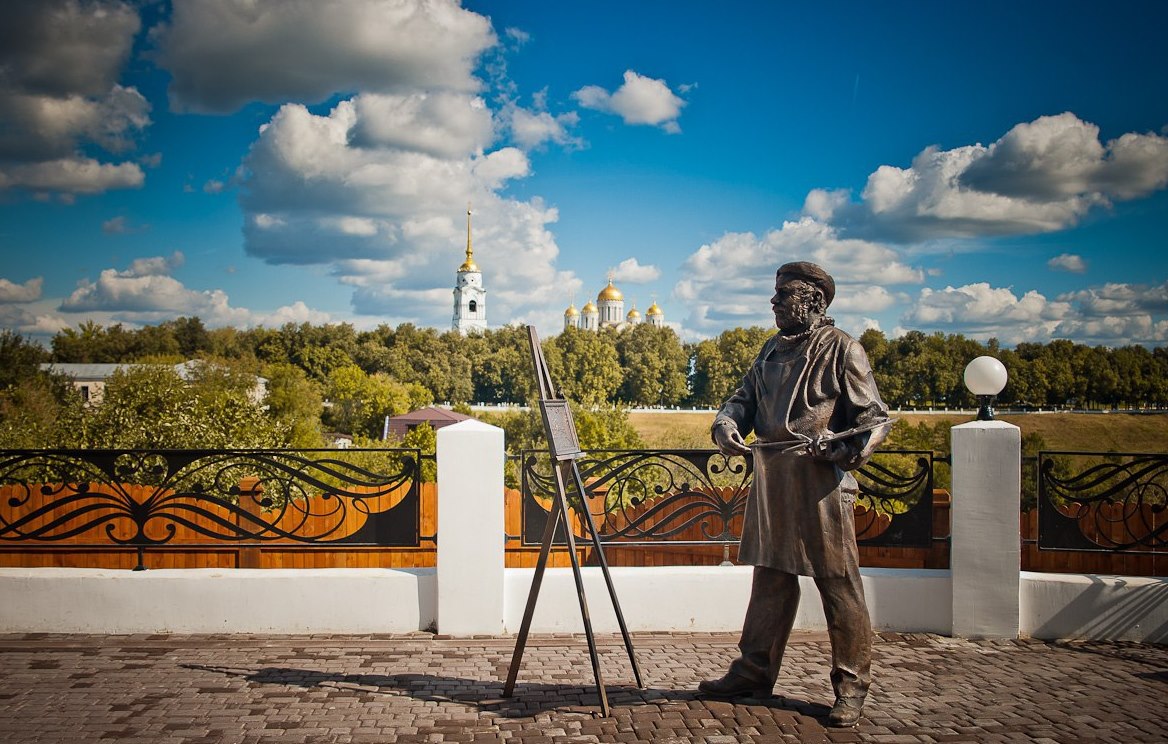 (пленэрная профориентационная программа для педагогов-художников и учеников)Главный руководитель программы: Куликова Анастасия Валерьевна: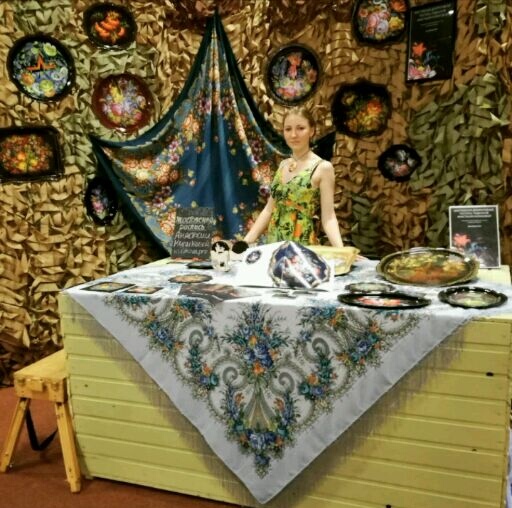                                                                     Член союза педагогов художников России.                                                                                           Основатель студии живописи Анастасии                                                                       Куликовой, участник и приглашенный                                                                     организатор школы ремесел                                                                     всероссийского форума «Таврида».                                                                     А также практикующий мастер Жестовской                                                                       росписи. Методист, преподаватель.Цели выездного пленэра:- освоение новых приемов и техник, с использованием разных художественных материалов на пленэре.- Погружение юных художников в ежедневную творческую атмосферу пленэра в древнерусских городах, с целью повышения творческого уровня и мастерства юных художников.- активизация подъема творческой деятельности у участников пленэра и популяризация художественного самообразования.- Знакомство с историей становления Русского государства, по средствам увлекательного выездного пленэра, посещения исторических музеев, экскурсий и творческих мастер-классов.Задачи:- организация выездных пленэрных занятий- рисование исторической архитектуры, пейзажей и памятников - знакомство учащихся с историей родной страны- посещение исторических музеев, экскурсий и мастер-классов- проведение онлайн выставки работ участников программы по итогам Статусы программы:все участники Программы получают сертификаты об участии в выездном пленэре.Будет организована интернет-выставка по итогам пленэра.Возможность участия в конкурсе по итогам пленэрного выезда.Скидка 10% для всех участников пленэра на другую поездку (не суммируется с другими скидками)   Увлекательные фотографии и море впечатлений в подарок!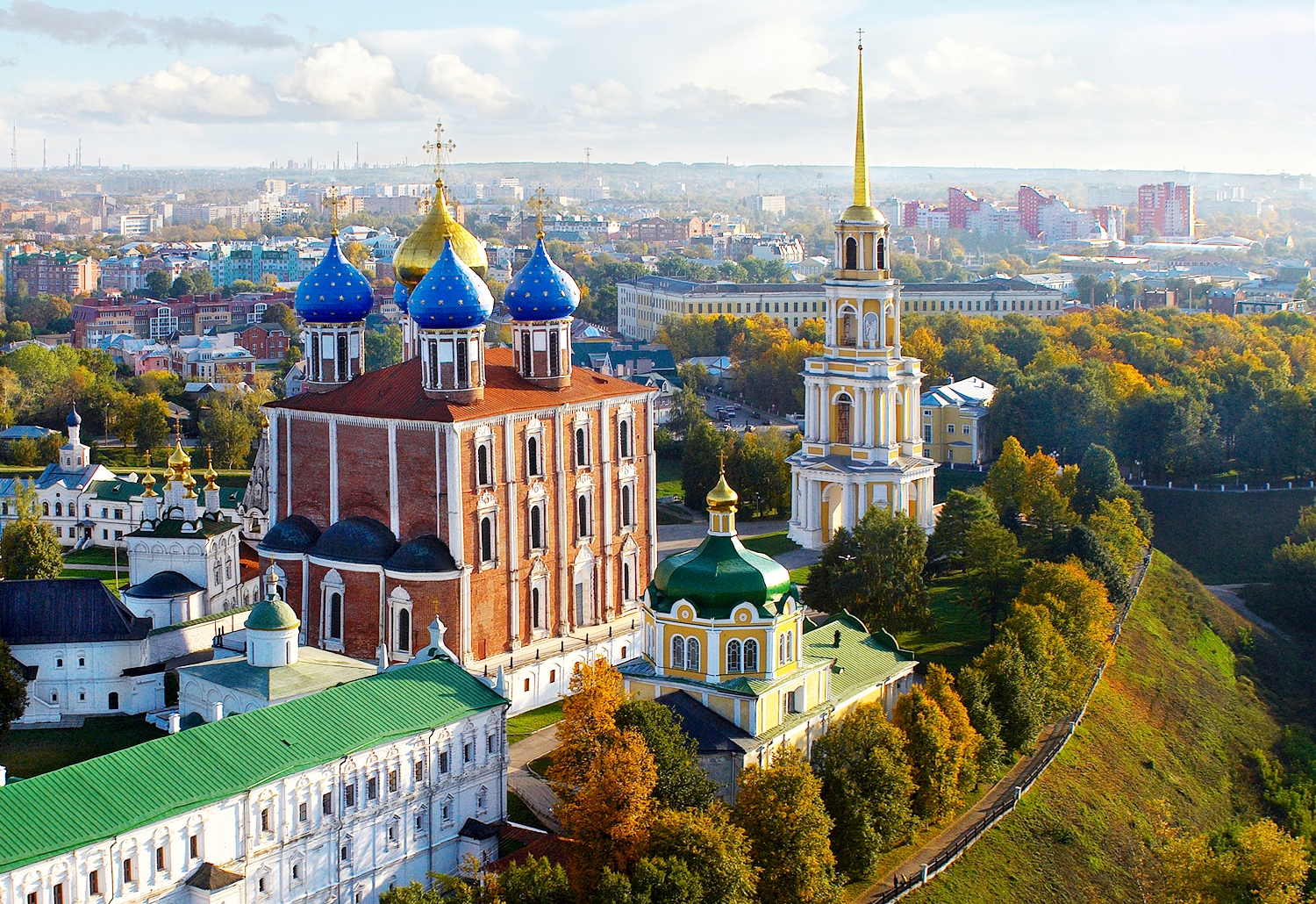 Мы приглашаем принять участие в образовательной программе по историческим и живописным местам Рязани и Коломны.    Поездка посвящена погружению в историю древней Руси и ее культуру: рисование красивых панорам исторического города, экскурсии по местам, где творилась история, мастер-классы и всегда сопровождающие каждый шаг - занятия на свежем воздухе.    Мы посетим исторические музеи, совершим ряд экскурсий по Рязанскому и Коломенскому кремлю, посетим дом-музей имени Павлова, музей Рязанского леденца, также посетим мастер-класс в музее пастилы в Коломне и конечно же создадим целую серию живописных и графических работ на пленэре!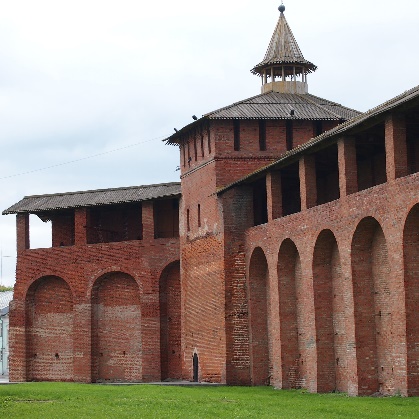 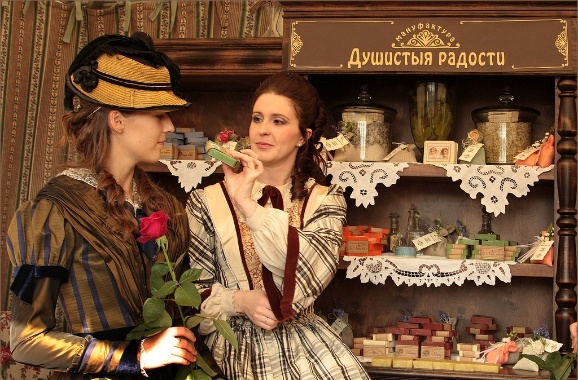 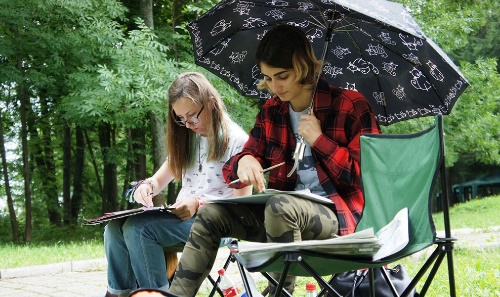 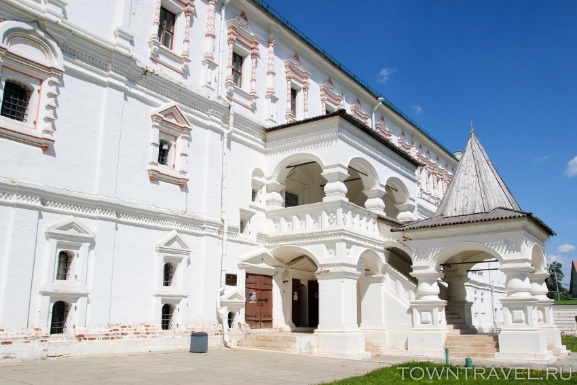 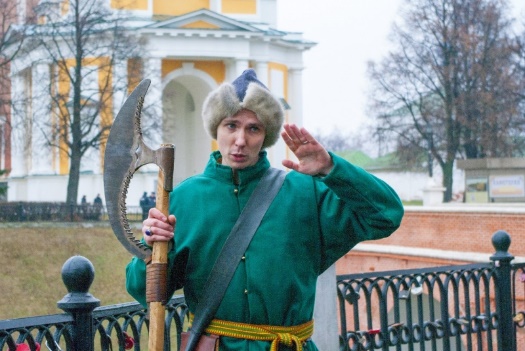 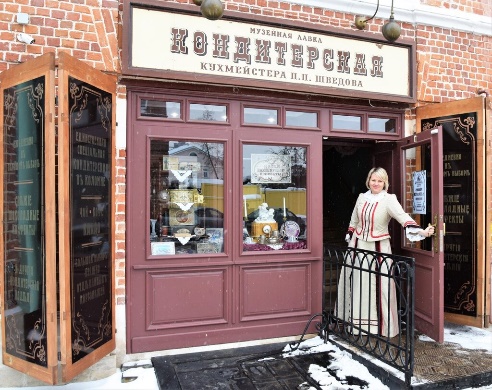 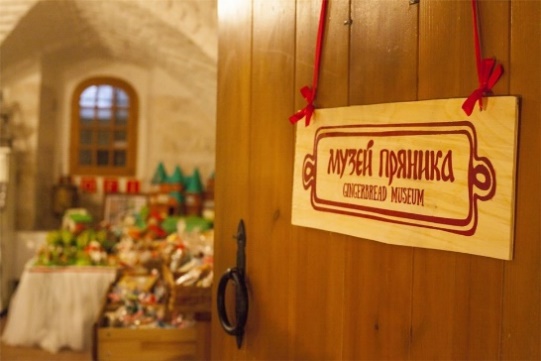 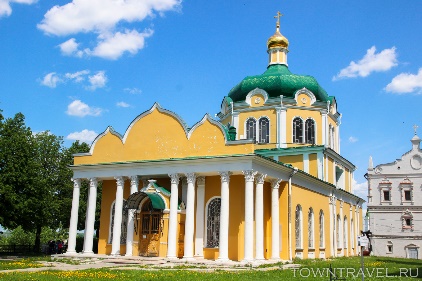 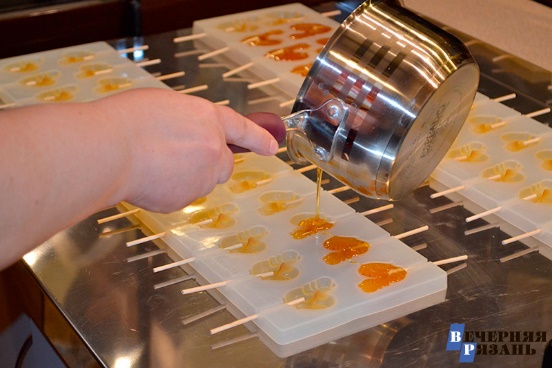 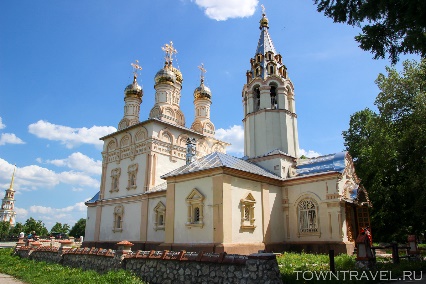 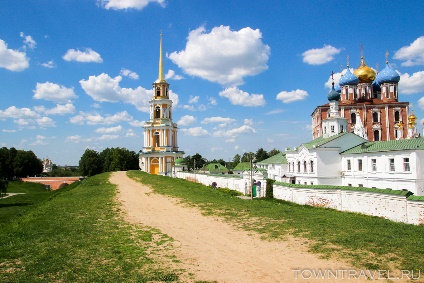 Программа выездного пленэра:1 день06:00 – 06:30 Общий сбор (точка сбора определяется с местоположением большинства участников)12/13:00 Приезд в г. Рязань13:00 Заселение в уютную хостел-гостиницу 14:00 Обед 15:00 Прогулка по центру и знакомство с городом, фото.16:00 Посещение Историко-архитектурного музея-заповедника«Рязанский Кремль». Экскурсия с гидом. 17:00 Экскурсия по музею «Дворец Олега в Рязанском Кремле»19:00 Ужин20:00 Вечерняя программа (развивающие настольные игры: Элиас, крокодил, мафия, добль, монополия, др.)22:00 Отбой2 день8:00 Подъем 9:00 Завтрак10:00 Экскурсия по музею «Дворец Олега в Рязанском Кремле» с гидом.11:00 Пленэр: Рисуем историческую архитектуру - дворец Олега14:00 Обед15:00 Посещение Музей-дома путешественника с гидом. Отдых в верхнем и нижнем городском саду17:00 Посещение музея Рязанского леденца с мастер-классом изготовления леденцов по старинным традициям!18:00 Пленэр: Рисуем в центральном парке20:30 Ужин21:00 Вечерняя программа (развивающие настольные игры: Элиас, крокодил, мафия, добль, монополия, др.)22:30 Отбой3 день7:00 Подъем 8:00 Завтрак9:00 Пленэр: рисуем Церковь Спаса Преображения на Яру12:00 Посещение музея «Аромат Времени» с гидом13:30 Купаемся и отдыхаем на городском пляже реки «Берег Старицы в Солотче» Пикник.16:30 Пленэр: рисуем на Кремлевском валу – вид на весь Рязанский кремль.19:30 Ужин21:00 Вечерняя программа (развивающие настольные игры: Элиас, крокодил, мафия, добль, монополия, др.)22:30 Отбой4 день8:00 Подъем 9:00 Завтрак10:00 Пленэр: Рисуем Соборную колокольню и Глебовский мост. Отдых в Кремлевском парке.13:00 Обед14:00 Посещение выставки «Резьба по дереву»15:00 Посещение музея «Дом пряника». Мастер-класс по росписи пряника с чаепитием.16:30 Пленэр: Эскизные зарисовки в перспективе улиц города и исторических памятников.19:30 Ужин21:00 Вечерняя программа (развивающие настольные игры: Элиас, крокодил, мафия, добль, монополия, др.)22:00 Отбой5 день8:00 Подъем 9:00 Завтрак10:00 Обзорная экскурсия по Казанскому монастырю. Пленэр.13:00 Посещение музея «История Связи». 14:00 Обед15:00 Пленэр.16:30 Посещение Художественной галереи Рязани.17:30 Пленэр: верхний и нижний городской сад.19:30 Ужин21:00 Вечерняя программа (развивающие настольные игры: Элиас, крокодил, мафия, добль, монополия, др.)22:00 Отбой6 день6:00 Подъем 7:00 Завтрак8:00 Пленэр/ общие фотографии10:30 Отъезд в Коломну. Жд/Авто13:00 Прибытие в Коломну. Заселение в уютную хостел-гостиницу14:00 Обед16:00 Посещение Старого города Коломенского кремля.  Экскурсия с гидом по кремлю: Пятницкие ворота, Успенский собор, Соборная площадь, Ново-Голутвин монастырь и Троицкий собор, Брусенский монастырь и тд. Краеведческий музей17:00 Пленэр: Эскизные и живописные зарисовки старинного кремля.19:00 Ужин21:00 Вечерняя программа (развивающие настольные игры: Элиас, крокодил, мафия, добль, монополия, др.)22:00 Отбой7 день8:00 Подъем 9:00 Завтрак10:00 Поездка в музей-фабрику пастилы, интерактивная экскурсия, мастер-класс по изготовлению сладостей и дегустация. 11:00 Посещение Старинной кондитерской 19 века. 11:30 Пленэр14:00 Посещение музея Самовара с чаепитием. Перекус.15:00 Воскресенская церковь Никитинская церковь. Пленэр. 17:30 Прогулка до скамейки Ахматовой, мимо Покровская церковь, вдоль реки Москва. Пикник. Пляжный отдых. Пленэр: речные этюды. 20:00 Ужин21:00 Вечерняя программа (развивающие настольные игры: Элиас, крокодил, мафия, добль, монополия, др.)22:30 Отбой8 день7:00 Подъем 8:00 Завтрак9:00 Знакомство с городом: Житная площадь, сквер им.Зайцева.9:30 Посещение Дом-музея Озерова (картинная галерея)10:30 Посещение исторического Краеведческого музея на Лажечниковой улице.11:30 Обзорная экскурсия: памятник Александру Македонскому, церковь Архангела Михаила. Пленэр.13:30 Посещение музея «Тайны коломенской медовуши», мастер-класс, интерактивная программа, чаепитие.14:30 Пеший поход. Посещение церкви Зачатия Иоана Предчети. Пикник. Пляжный отдых. Пленэр19:30 Ужин21:00 Вечерняя программа (развивающие настольные игры: Элиас, крокодил, мафия, добль, монополия, др.)22:30 Отбой9 день7:00 Подъем 8:00 Завтрак10:00 Посещение музея Кондитерской кухмейстера П.П. Шведова. Интерактивная программа, мастер-класс с дегустацией.11:30 Пленэр.13:00 Обед14:00 Подведение итогов, фото. 16:00 Отъезд19:00 Прибытие в Москву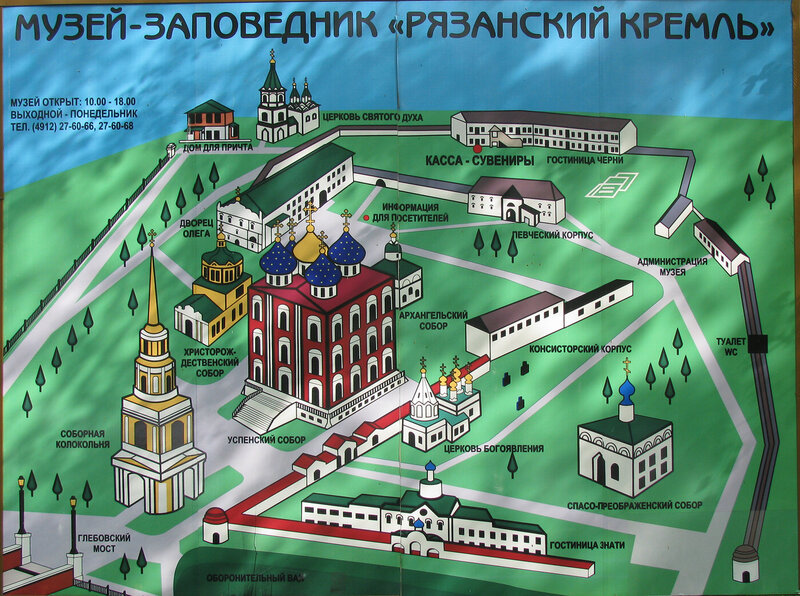 Возможна организация выездов на 3 дня, в любые даты при наборе группы от 3 человек. Заявки принимаются на рабочий телефон студии. При оплате поездки за 2 участников и более скидка 10% (родственники) Скидка 5% - Приведи друга (суммируется)Скидка 5% для всех участников пленэра на другую поездку (не суммируется с другими скидками)   При денежном возврате удерживается 30%. При недоборе группы сумма возвращается в полном объемеВ стоимость программы включено:Проживание в хостеле (3,4,6,8-местные номера для участников)Питание (завтрак, обед, ужин). Трансфер (Москва-отель и отель-Москва и по городу).Стоимость экскурсий с гидами, входные билеты в музеи.Стоимость мастер-классов, квестов и интерактивных программ.Услуги вожатого/наставника по рисованию с натуры.Наши правила и условия:В группе по согласованию могут быть родители, стоимость поездки уменьшается на:- 20% (при условии, что проживание и питание стандарт, культурная программа оплачивается дополнительно).- 35% (культурная программа, отдельный номер или самостоятельное питание).-50% (культурная программа, отдельный номер и самостоятельное питание).Питание завтрак, обед и ужин стандарт включены в стоимость пленэра. В случае иных вкусов и добавки участник оплачивает питание по факту дополнительноВ программе возможны небольшие изменения и переносы, в условиях меняющейся погоды (не касающиеся содержания)На каждого 6-го участника - к поездке присоединяется еще 1 наставник-вожатый.Возраст участников выездного пленэра – от 10 лет и выше. (В случае если участнику 7-9 лет – обязательно также к поездке присоединяется Опекун-сопровождающий).Расписка от опекуна, о предупреждении возможных хронических заболеваниях, аллергиях, диетах и других особенностях, а также доверии несовершеннолетнего на время пленэрного выезда.При отказе участия в проекте в период его проведения – ответственность и расходы на обратную дорогу участника с организатора снимаются. При этом возврат денежных средств невозможен.Спешите! Количество мест ограничено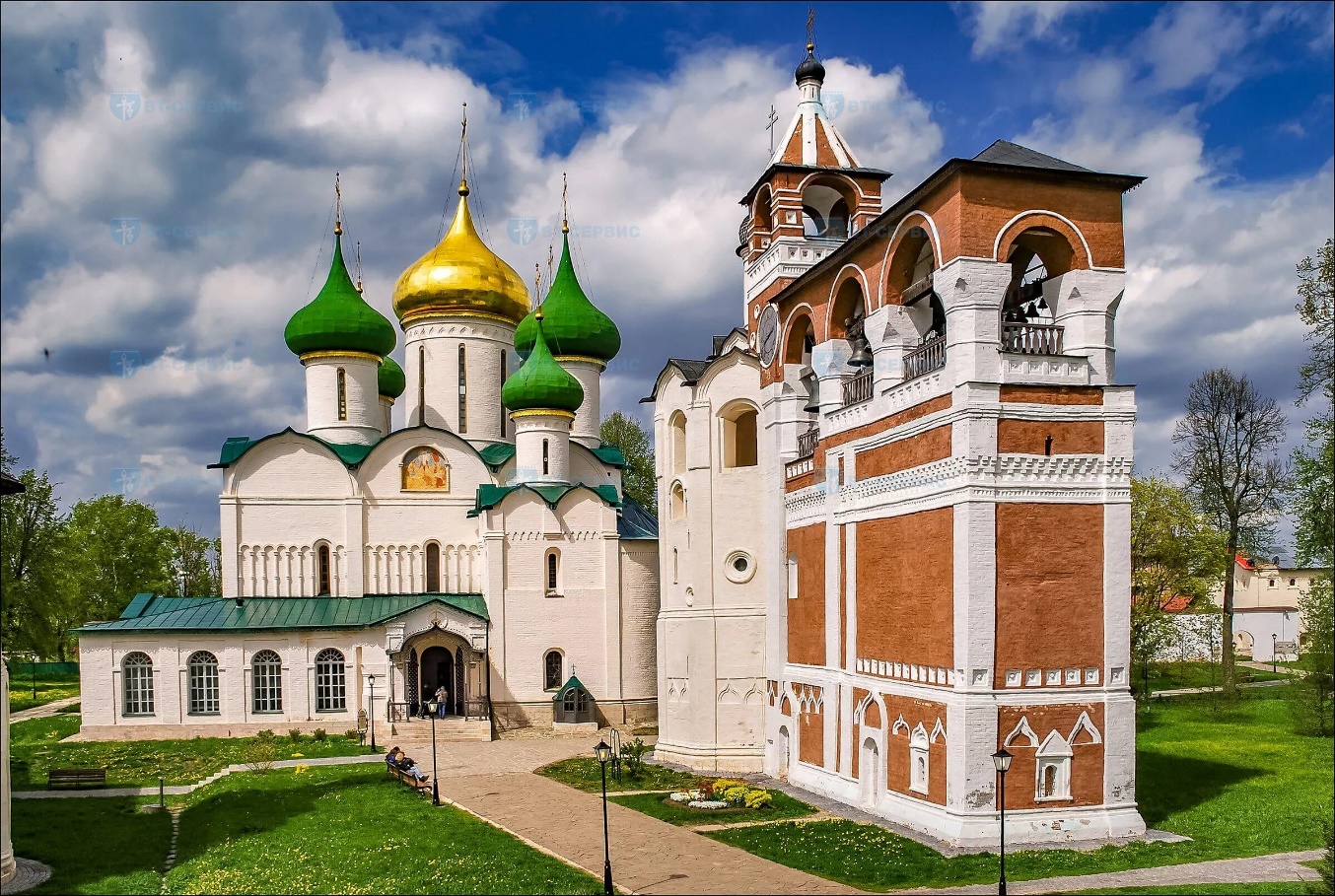 